Please send your reservation form to: res@paradisehotel.co.kr (Tel no. +82.51.749.2111-3)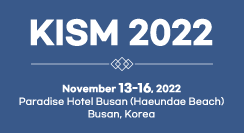 KISM2022(한국반도체디스플레이기술학회 학술대회)Reservation form (2022.11.13-16)KISM2022(한국반도체디스플레이기술학회 학술대회)Reservation form (2022.11.13-16)KISM2022(한국반도체디스플레이기술학회 학술대회)Reservation form (2022.11.13-16)KISM2022(한국반도체디스플레이기술학회 학술대회)Reservation form (2022.11.13-16)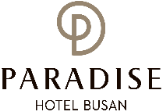 *Check In Date: 2022.11.*Check In Date: 2022.11.*Check In Date: 2022.11.*Check In Date: 2022.11.*Check Out Date: 2022.11.*Check Out Date: 2022.11.*Check Out Date: 2022.11.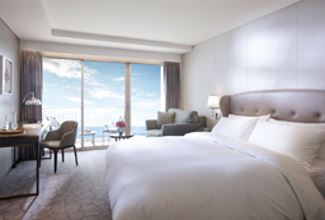 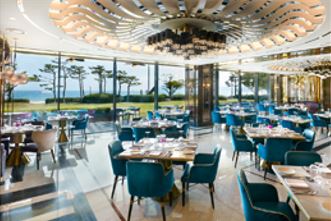 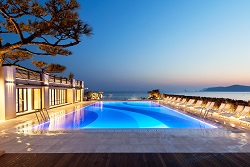 *No. of Persons:*No. of Persons:*No. of Persons:*No. of Persons:*No. of Persons:*No. of Persons:*No. of Persons:*Name:*Name:*Name:*Name:*Name:*Name:*Name:*Telephone:*Telephone:*Telephone:*Telephone:*E-mail:*E-mail:*E-mail:CREDIT CARD FOR GUARANTEEDCREDIT CARD FOR GUARANTEEDCREDIT CARD FOR GUARANTEEDCREDIT CARD FOR GUARANTEEDCREDIT CARD FOR GUARANTEEDCREDIT CARD FOR GUARANTEEDCREDIT CARD FOR GUARANTEED*Credit Card Type: Etc. Visa Masters Amex(4Digit-number :         )*Credit Card Type: Etc. Visa Masters Amex(4Digit-number :         )*Credit Card Type: Etc. Visa Masters Amex(4Digit-number :         )*Credit Card Type: Etc. Visa Masters Amex(4Digit-number :         )*Credit Card Type: Etc. Visa Masters Amex(4Digit-number :         )*Credit Card Type: Etc. Visa Masters Amex(4Digit-number :         )*Credit Card Type: Etc. Visa Masters Amex(4Digit-number :         )*Credit Card Number:*Credit Card Number:*Credit Card Number:*Credit Card Number:*Credit Card Number:*Credit Card Number:*Credit Card Number:*Expiry Date: *Expiry Date: *Expiry Date: *Expiry Date: *Holder’s Name: *Holder’s Name: *Holder’s Name: SPECIAL RATE                                                                                                        (Unit: Korean Won)SPECIAL RATE                                                                                                        (Unit: Korean Won)SPECIAL RATE                                                                                                        (Unit: Korean Won)SPECIAL RATE                                                                                                        (Unit: Korean Won)SPECIAL RATE                                                                                                        (Unit: Korean Won)SPECIAL RATE                                                                                                        (Unit: Korean Won)SPECIAL RATE                                                                                                        (Unit: Korean Won)SPECIAL RATE                                                                                                        (Unit: Korean Won)SPECIAL RATE                                                                                                        (Unit: Korean Won)Deluxe Room TypeDeluxe Room TypeDeluxe Room TypeDeluxe Room TypeMon – ThursdayFridaySaturdaySaturdaySunday1Main Bldg.(본관)City ViewCity View 205,700 (Double) 205,700 (Twin)Surcharge(인상요금)+72,600Surcharge(인상요금)+181,500Surcharge(인상요금)+181,500Surcharge(인상요금)+36,3002Annex Bldg.(신관)City ViewCity View 229,900 (Double) 229,900 (Twin)Surcharge(인상요금)+72,600Surcharge(인상요금)+181,500Surcharge(인상요금)+181,500Surcharge(인상요금)+36,3003Annex Bldg.(신관)Ocean ViewOcean View 254,100 (Double)Surcharge(인상요금)+72,600Surcharge(인상요금)+181,500Surcharge(인상요금)+181,500Surcharge(인상요금)+36,3004Main Bldg.(본관)Ocean Terrace ViewOcean Terrace View 290,400 (Double) 290,400 (Twin)Surcharge(인상요금)+72,600Surcharge(인상요금)+181,500Surcharge(인상요금)+181,500Surcharge(인상요금)+36,3005Annex Bldg.(신관)Ocean Terrace ViewOcean Terrace View 314,600 (Double) 314,600 (Twin)Surcharge(인상요금)+72,600Surcharge(인상요금)+181,500Surcharge(인상요금)+181,500Surcharge(인상요금)+36,300Others. (1) Breakfast Buffet: 42,000/Person. (3) Extra Bed: 72,600/Night Others. (1) Breakfast Buffet: 42,000/Person. (3) Extra Bed: 72,600/Night Others. (1) Breakfast Buffet: 42,000/Person. (3) Extra Bed: 72,600/Night Others. (1) Breakfast Buffet: 42,000/Person. (3) Extra Bed: 72,600/Night Others. (1) Breakfast Buffet: 42,000/Person. (3) Extra Bed: 72,600/Night Others. (1) Breakfast Buffet: 42,000/Person. (3) Extra Bed: 72,600/Night Others. (1) Breakfast Buffet: 42,000/Person. (3) Extra Bed: 72,600/Night Others. (1) Breakfast Buffet: 42,000/Person. (3) Extra Bed: 72,600/Night Others. (1) Breakfast Buffet: 42,000/Person. (3) Extra Bed: 72,600/Night * The rates above are non-commissionable, and they are Inclusive of 10% Service Charge and 11% Government Tax.* The rates above are NOT included Breakfast.* Check-in time is 3p.m. Check out time is 11:00 a.m. (If you pass the check-out time, the following rates will apply)(Until 3pm: 50% of the room rate, After 3pm: 100% of the room rate)* Free access: Ocean pool(Swimming pool), Fitness Club, Business Center, Kids Villages, Basement Parking Lot, Internet(wifi)* The spa facilities (Ocean pool, fitness club, Sauna, Cimer) are closed on the fourth Wednesday of every month.* The rates above are non-commissionable, and they are Inclusive of 10% Service Charge and 11% Government Tax.* The rates above are NOT included Breakfast.* Check-in time is 3p.m. Check out time is 11:00 a.m. (If you pass the check-out time, the following rates will apply)(Until 3pm: 50% of the room rate, After 3pm: 100% of the room rate)* Free access: Ocean pool(Swimming pool), Fitness Club, Business Center, Kids Villages, Basement Parking Lot, Internet(wifi)* The spa facilities (Ocean pool, fitness club, Sauna, Cimer) are closed on the fourth Wednesday of every month.* The rates above are non-commissionable, and they are Inclusive of 10% Service Charge and 11% Government Tax.* The rates above are NOT included Breakfast.* Check-in time is 3p.m. Check out time is 11:00 a.m. (If you pass the check-out time, the following rates will apply)(Until 3pm: 50% of the room rate, After 3pm: 100% of the room rate)* Free access: Ocean pool(Swimming pool), Fitness Club, Business Center, Kids Villages, Basement Parking Lot, Internet(wifi)* The spa facilities (Ocean pool, fitness club, Sauna, Cimer) are closed on the fourth Wednesday of every month.* The rates above are non-commissionable, and they are Inclusive of 10% Service Charge and 11% Government Tax.* The rates above are NOT included Breakfast.* Check-in time is 3p.m. Check out time is 11:00 a.m. (If you pass the check-out time, the following rates will apply)(Until 3pm: 50% of the room rate, After 3pm: 100% of the room rate)* Free access: Ocean pool(Swimming pool), Fitness Club, Business Center, Kids Villages, Basement Parking Lot, Internet(wifi)* The spa facilities (Ocean pool, fitness club, Sauna, Cimer) are closed on the fourth Wednesday of every month.* The rates above are non-commissionable, and they are Inclusive of 10% Service Charge and 11% Government Tax.* The rates above are NOT included Breakfast.* Check-in time is 3p.m. Check out time is 11:00 a.m. (If you pass the check-out time, the following rates will apply)(Until 3pm: 50% of the room rate, After 3pm: 100% of the room rate)* Free access: Ocean pool(Swimming pool), Fitness Club, Business Center, Kids Villages, Basement Parking Lot, Internet(wifi)* The spa facilities (Ocean pool, fitness club, Sauna, Cimer) are closed on the fourth Wednesday of every month.* The rates above are non-commissionable, and they are Inclusive of 10% Service Charge and 11% Government Tax.* The rates above are NOT included Breakfast.* Check-in time is 3p.m. Check out time is 11:00 a.m. (If you pass the check-out time, the following rates will apply)(Until 3pm: 50% of the room rate, After 3pm: 100% of the room rate)* Free access: Ocean pool(Swimming pool), Fitness Club, Business Center, Kids Villages, Basement Parking Lot, Internet(wifi)* The spa facilities (Ocean pool, fitness club, Sauna, Cimer) are closed on the fourth Wednesday of every month.* The rates above are non-commissionable, and they are Inclusive of 10% Service Charge and 11% Government Tax.* The rates above are NOT included Breakfast.* Check-in time is 3p.m. Check out time is 11:00 a.m. (If you pass the check-out time, the following rates will apply)(Until 3pm: 50% of the room rate, After 3pm: 100% of the room rate)* Free access: Ocean pool(Swimming pool), Fitness Club, Business Center, Kids Villages, Basement Parking Lot, Internet(wifi)* The spa facilities (Ocean pool, fitness club, Sauna, Cimer) are closed on the fourth Wednesday of every month.* The rates above are non-commissionable, and they are Inclusive of 10% Service Charge and 11% Government Tax.* The rates above are NOT included Breakfast.* Check-in time is 3p.m. Check out time is 11:00 a.m. (If you pass the check-out time, the following rates will apply)(Until 3pm: 50% of the room rate, After 3pm: 100% of the room rate)* Free access: Ocean pool(Swimming pool), Fitness Club, Business Center, Kids Villages, Basement Parking Lot, Internet(wifi)* The spa facilities (Ocean pool, fitness club, Sauna, Cimer) are closed on the fourth Wednesday of every month.* The rates above are non-commissionable, and they are Inclusive of 10% Service Charge and 11% Government Tax.* The rates above are NOT included Breakfast.* Check-in time is 3p.m. Check out time is 11:00 a.m. (If you pass the check-out time, the following rates will apply)(Until 3pm: 50% of the room rate, After 3pm: 100% of the room rate)* Free access: Ocean pool(Swimming pool), Fitness Club, Business Center, Kids Villages, Basement Parking Lot, Internet(wifi)* The spa facilities (Ocean pool, fitness club, Sauna, Cimer) are closed on the fourth Wednesday of every month.CANCELLATION POLICY CANCELLATION POLICY CANCELLATION POLICY CANCELLATION POLICY CANCELLATION POLICY CANCELLATION POLICY CANCELLATION POLICY CANCELLATION POLICY CANCELLATION POLICY * If you do not cancel on time, the hotel has the right to claim all room charge, which would be deducted from your guaranteed credit card. Cancellation or No-Show after the room reservation is being charged as below.- From 7days to 5days prior to Arrival date(~18:00): 30% of the Room charge- From 4days to 3days prior to Arrival date(~18:00): 50% of the Room charge- From 2days or less prior to Arrival date(Incl. No-Show): 100% of the Room chrarge * If you do not cancel on time, the hotel has the right to claim all room charge, which would be deducted from your guaranteed credit card. Cancellation or No-Show after the room reservation is being charged as below.- From 7days to 5days prior to Arrival date(~18:00): 30% of the Room charge- From 4days to 3days prior to Arrival date(~18:00): 50% of the Room charge- From 2days or less prior to Arrival date(Incl. No-Show): 100% of the Room chrarge * If you do not cancel on time, the hotel has the right to claim all room charge, which would be deducted from your guaranteed credit card. Cancellation or No-Show after the room reservation is being charged as below.- From 7days to 5days prior to Arrival date(~18:00): 30% of the Room charge- From 4days to 3days prior to Arrival date(~18:00): 50% of the Room charge- From 2days or less prior to Arrival date(Incl. No-Show): 100% of the Room chrarge * If you do not cancel on time, the hotel has the right to claim all room charge, which would be deducted from your guaranteed credit card. Cancellation or No-Show after the room reservation is being charged as below.- From 7days to 5days prior to Arrival date(~18:00): 30% of the Room charge- From 4days to 3days prior to Arrival date(~18:00): 50% of the Room charge- From 2days or less prior to Arrival date(Incl. No-Show): 100% of the Room chrarge * If you do not cancel on time, the hotel has the right to claim all room charge, which would be deducted from your guaranteed credit card. Cancellation or No-Show after the room reservation is being charged as below.- From 7days to 5days prior to Arrival date(~18:00): 30% of the Room charge- From 4days to 3days prior to Arrival date(~18:00): 50% of the Room charge- From 2days or less prior to Arrival date(Incl. No-Show): 100% of the Room chrarge * If you do not cancel on time, the hotel has the right to claim all room charge, which would be deducted from your guaranteed credit card. Cancellation or No-Show after the room reservation is being charged as below.- From 7days to 5days prior to Arrival date(~18:00): 30% of the Room charge- From 4days to 3days prior to Arrival date(~18:00): 50% of the Room charge- From 2days or less prior to Arrival date(Incl. No-Show): 100% of the Room chrarge * If you do not cancel on time, the hotel has the right to claim all room charge, which would be deducted from your guaranteed credit card. Cancellation or No-Show after the room reservation is being charged as below.- From 7days to 5days prior to Arrival date(~18:00): 30% of the Room charge- From 4days to 3days prior to Arrival date(~18:00): 50% of the Room charge- From 2days or less prior to Arrival date(Incl. No-Show): 100% of the Room chrarge * If you do not cancel on time, the hotel has the right to claim all room charge, which would be deducted from your guaranteed credit card. Cancellation or No-Show after the room reservation is being charged as below.- From 7days to 5days prior to Arrival date(~18:00): 30% of the Room charge- From 4days to 3days prior to Arrival date(~18:00): 50% of the Room charge- From 2days or less prior to Arrival date(Incl. No-Show): 100% of the Room chrarge * If you do not cancel on time, the hotel has the right to claim all room charge, which would be deducted from your guaranteed credit card. Cancellation or No-Show after the room reservation is being charged as below.- From 7days to 5days prior to Arrival date(~18:00): 30% of the Room charge- From 4days to 3days prior to Arrival date(~18:00): 50% of the Room charge- From 2days or less prior to Arrival date(Incl. No-Show): 100% of the Room chrarge 